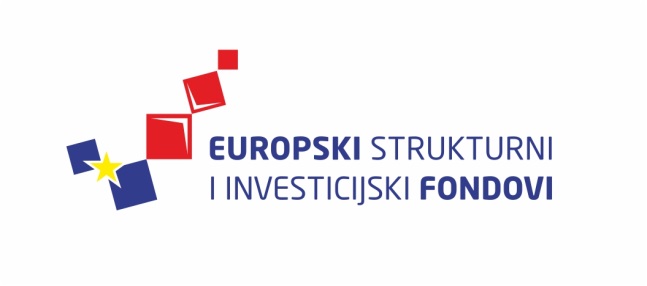 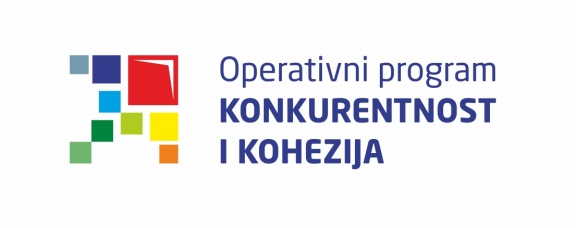 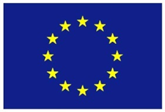 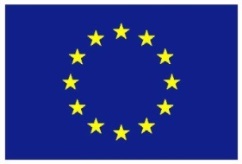 Europska unijaZajedno do fondova EUProvedba programa izobrazbe financira se sredstvima tehničke pomoći iz Operativnog programa Konkurentnost i kohezija, iz Europskog fonda za regionalni razvojKomunikacija, informiranje i vidljivost u kontekstu fondova EU13. i 14. travnja 2016. / Hrvatsko novinarsko društvo13. i 14. travnja 2016. / Hrvatsko novinarsko društvo13. i 14. travnja 2016. / Hrvatsko novinarsko društvoLista polaznikaLista polaznikaLista polaznikaIme i prezimeNaziv tijela/institucija:1.Olja MiloševićMinistarstvo graditeljstva i prostornoga uređenja2.Snježana PlanincMinistarstvo regionalnoga razvoja i fondova Europske unije3.Draženka Kešic MohenskiMinistarstvo regionalnoga razvoja i fondova Europske unije4.Renata Mlinarić-OžegovićMinistarstvo regionalnoga razvoja i fondova Europske unije5.Darija OdobašićMinistarstvo regionalnoga razvoja i fondova Europske unije6.Ivan VrbanićMinistarstvo regionalnoga razvoja i fondova Europske unije7.Marija PlaninićHrvatska agencija za malo gospodarstvo, inovacije i investicije8.Zrinka MatićGrad Zagreb9.Anamarija MaločaMinistarstvo regionalnoga razvoja i fondova Europske unije10.Kristina NovakMinistarstvo regionalnoga razvoja i fondova Europske unije11.Ksenija Silaj ŠkotRazvojna agencija Karlovačke županije - KARLA d.o.o. za poticanje i razvoj poduzetništva12.Tijana ŠimekRegionalna energetska agencija Sjeverozapadne Hrvatske